実験　「オオカナダモを用いた光合成の実験」実験の写真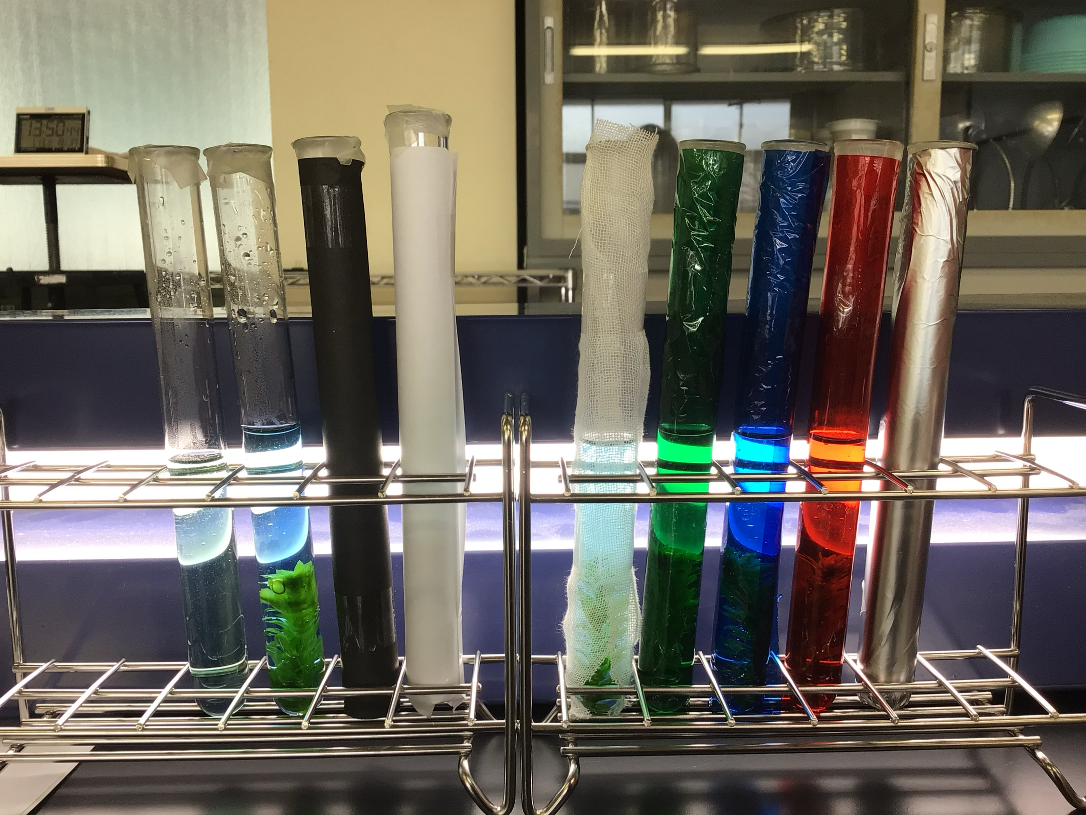 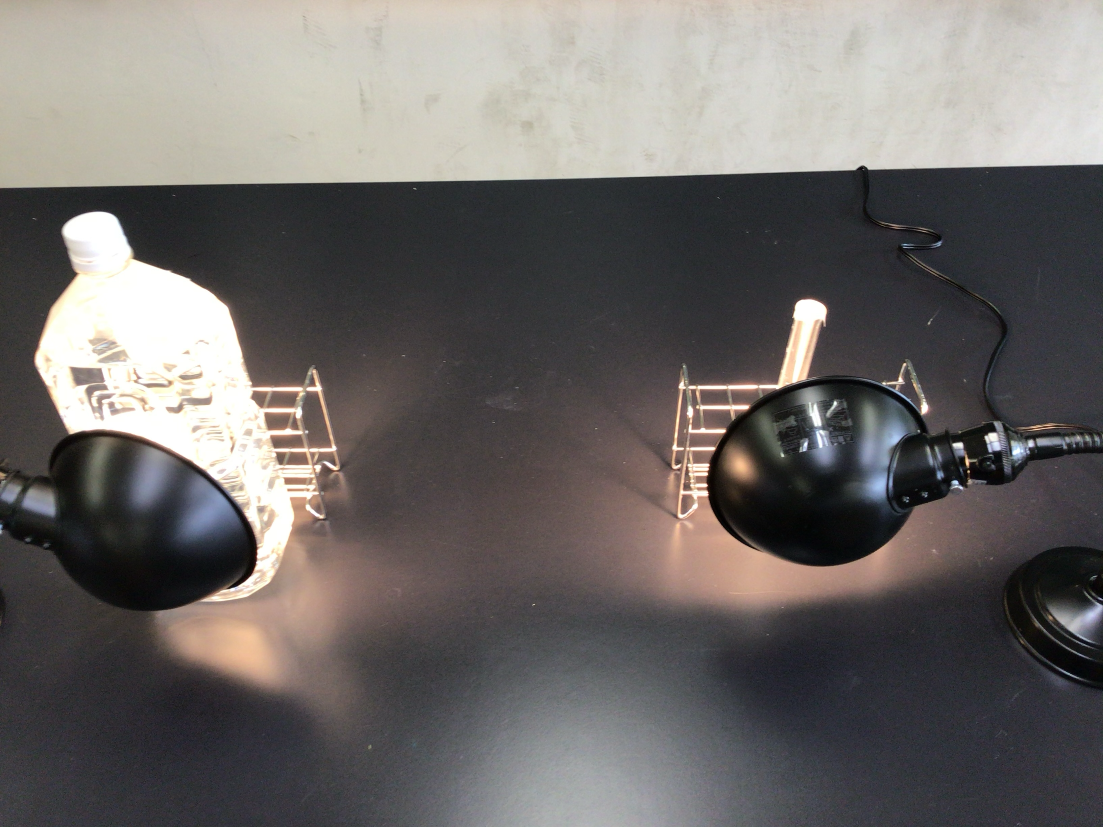 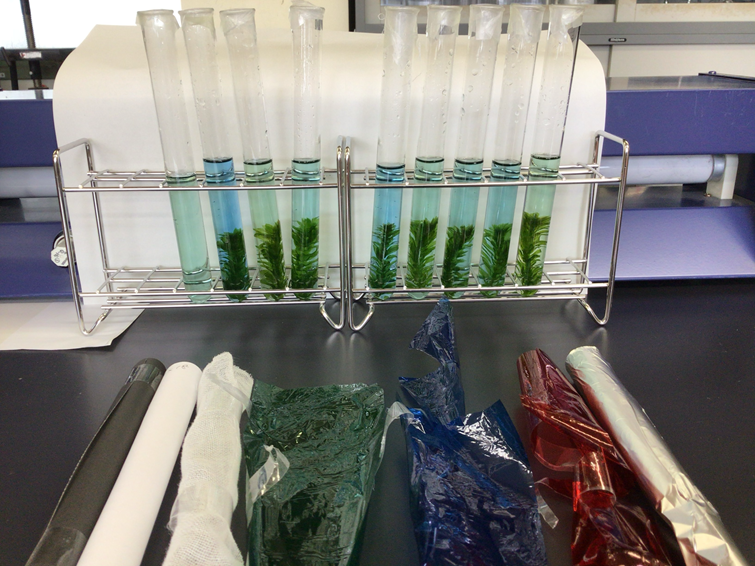 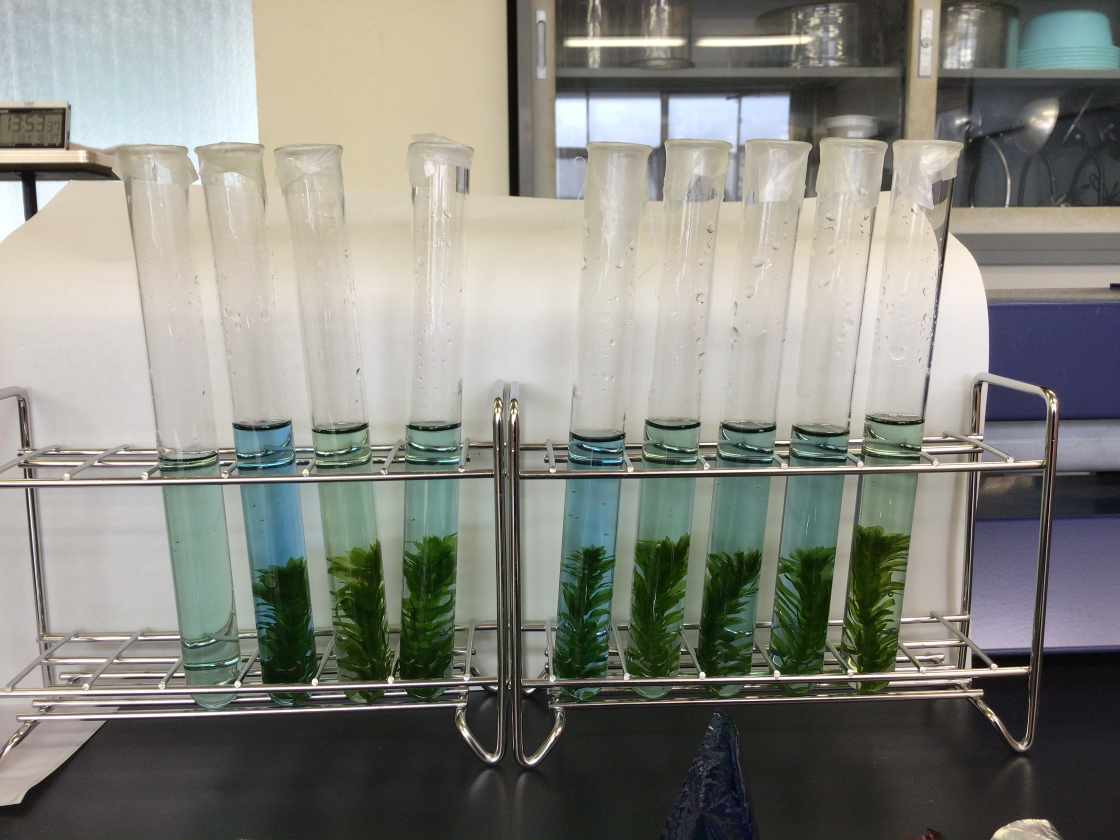 